Instructions for attaching Magnetic control device and Tensioner on glass Stick the Tensioner on the glass without any preload of the internal spring!!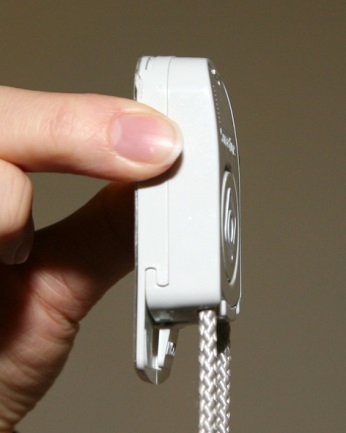 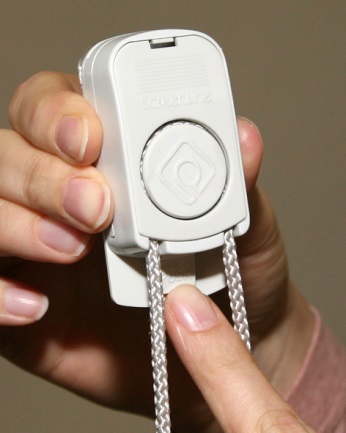 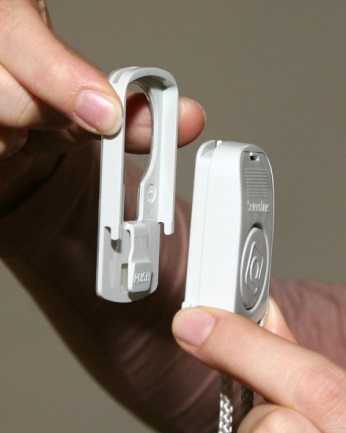 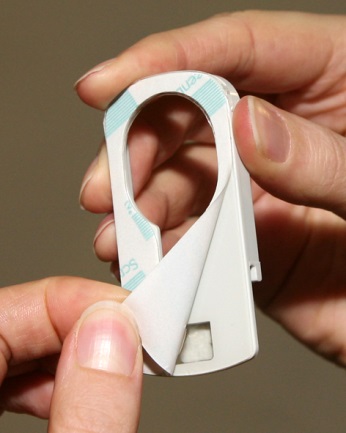 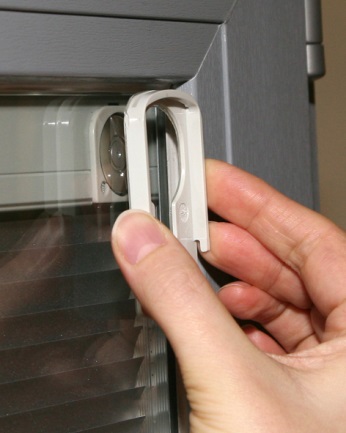 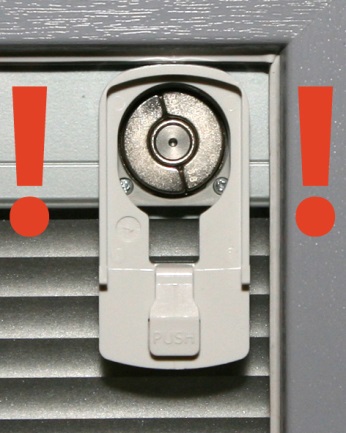 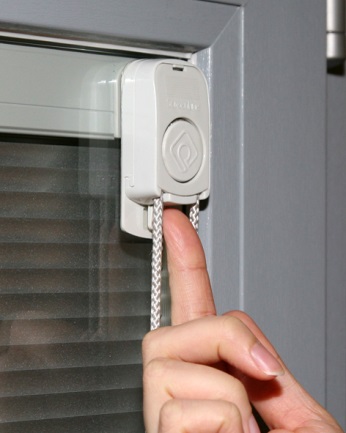 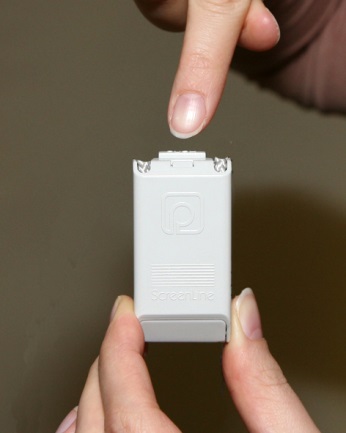 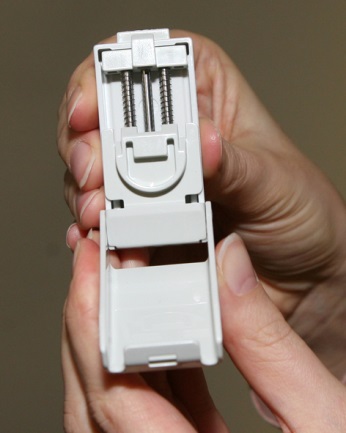 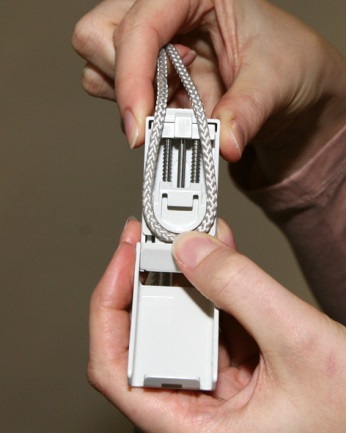 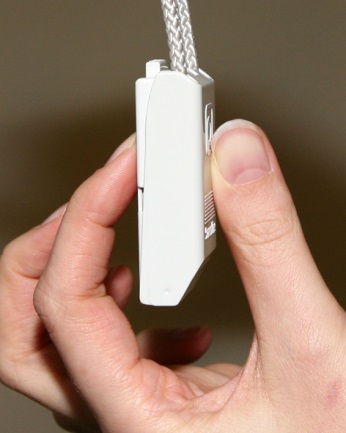 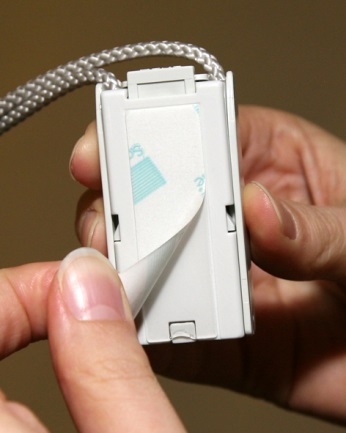 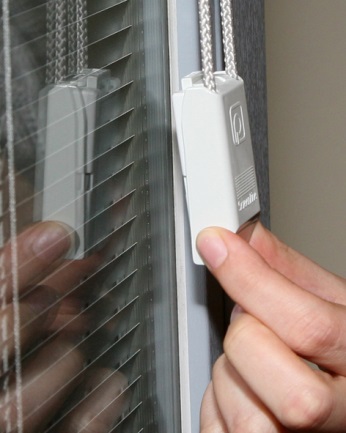 